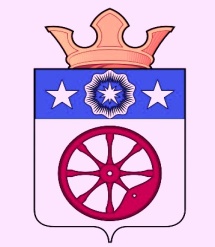 МУНИЦИПАЛЬНОе ОБРАЗОВАНИе ПУРОВСКОЕА Д М И Н И С Т Р А Ц И Я   П О С Е Л Е Н И ЯР А С П О Р Я Ж Е Н И ЕОб утверждении отчета об исполнении бюджета муниципального образования Пуровское за IV квартал 2017 года   На основании пункта 5 статьи 264.2 Бюджетного кодекса Российской Федерации, Положения о бюджетном процессе в муниципальном образовании Пуровское, утвержденным Решением Собрания Депутатов от 20.11.2015г. № 1441.  Утвердить отчет об исполнении бюджета муниципального образования Пуровское за IV квартал 2017 года по доходам в сумме 151 038 822 (Сто пятьдесят один миллион тридцать восемь тысяч восемьсот двадцать два) рубля 18 копеек, по расходам в сумме 152 039 939 (Сто пятьдесят два миллиона тридцать девять тысяч девятьсот тридцать девять) рублей 33 копейки, с превышением расходов над доходами (дефицит бюджета) в сумме 1 001 117 (Один миллион одна тысяча сто семнадцать) рублей 15 копеек согласно приложению № 1 к настоящему распоряжению.2. Утвердить сведения о численности и денежном содержании муниципальных служащих и работников бюджетной сферы по муниципальному образованию Пуровское за IV квартал 2017 года согласно приложению № 2 к настоящему распоряжению.3. Разместить настоящее распоряжение на официальном сайте Администрации муниципального образования Пуровское.4. Контроль за исполнением настоящего распоряжения возложить на начальника отдела финансов, экономики, бухгалтерского учета и отчетности Администрации муниципального образования Пуровское И.В. ПетровуГлава поселения                                                                                                            В.В. Никитин08 февраля2018г.№13п. Пуровскп. Пуровскп. Пуровскп. Пуровскп. Пуровскп. Пуровск